Информация Управления Пенсионного фонда в Каргасокском районе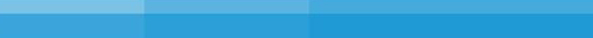 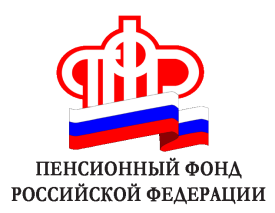 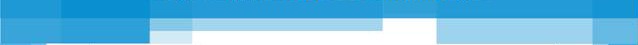 Определиться до 1 октября: НСУ или их денежный эквивалентПенсионный фонд напоминает, что только до 1 октября федеральные льготники могут сделать свой выбор в пользу льгот, либо их денежного эквивалента. Заявления об отказе от получения набора социальных услуг (части набора) либо о возобновлении предоставления набора на период с 1 января 2016 года в территориальные органы ПФР льготники могут подать только до 1 октября текущего года.Поданное заявление будет действовать бессрочно до тех пор, пока гражданин не изменит своего решения.Напомним, что набор социальных услуг состоит из трех частей:Обеспечение в соответствии со стандартами медицинской помощи по рецептам врача (фельдшера) необходимыми лекарственными препаратами, изделиями медицинского назначения, а также специализированными продуктами лечебного питания для детей-инвалидов;Предоставление при наличии медицинских показаний путевки на санаторно-курортное лечение, осуществляемое в целях профилактики основных заболеваний;Бесплатный проезд на пригородном железнодорожном транспорте, а также на междугородном транспорте к месту лечения и обратно.Напомним, с 1 апреля 2015 года стоимость набора социальных услуг составляет 930,12 руб. в месяц. Из них 716,40 руб. направляются на лекарства, 110,83 руб. - на санаторно-курортное лечение, 102,89 руб. - на проезд в пригородном железнодорожном транспорте. Льготники, по желанию, могут получать полный набор услуг, либо отказаться от льгот полностью или частично.Право на получение набора социальных услуг имеют федеральные льготники: инвалиды и участники Великой Отечественной войны, ветераны боевых действий, жители блокадного Ленинграда, несовершеннолетние узники концлагерей, инвалиды, дети-инвалиды, члены семей погибших (умерших) инвалидов войны, участников Великой Отечественной войны и ветеранов боевых действий «чернобыльцы» и приравненные к ним категории.Добавим, что по состоянию на 1 апреля 2015 года более 75% жителей района, имеющих право на льготы, отказались от НСУ или его части в пользу денежного эквивалента. 